PHYS 301	Doppler Effect for Light		Name:______________________________If a source emitting light waves of frequency f0 moves directly away from a detector with relative radial speed v (and speed parameter β = v/c), the frequency f measured by the detector is:
                                                          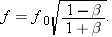 Show that, for speeds much less than c, the above equation becomes,where Δλ (= λ - λ0) is the Doppler shift in wavelength due to the motion.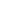 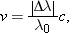 